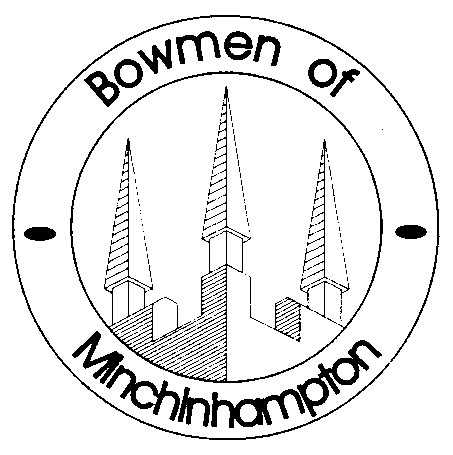 The Paddocks, Eastcombe, Gloucestershire GL6 7DR01452 770143pcmeastcombe@btinternet.comADDITIONAL INDOOR SHOOTING AT MAIDENHILL SPORTS CENTREMarch/ April 2015REVISEDPeter MundaySecretaryBowmen of Minchinhampton Saturday 28th March10.00am to 12.00 middayMonday 30th March6.00pm to 8.00pmTuesday 7th April7.00pm to 9.00pmFriday 10th April7.30pm to 9.30pmTuesday 14th April7.00pm to 9.00pmFriday 17th April7.30pm to 9.30pmTuesday 21st April7.00pm to 9.00pmFriday 24th April7.30pm to 9.30pmTuesday 28th April7.00pm to 9.00pm